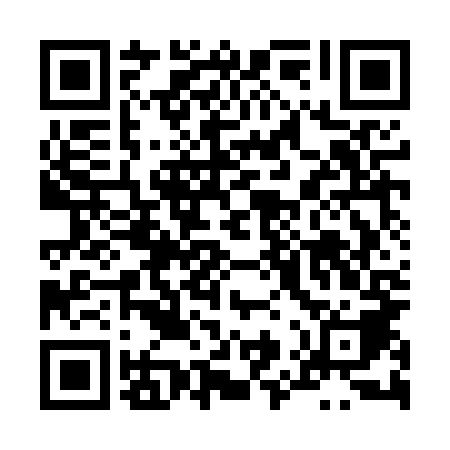 Ramadan times for Pogorzela, PolandMon 11 Mar 2024 - Wed 10 Apr 2024High Latitude Method: Angle Based RulePrayer Calculation Method: Muslim World LeagueAsar Calculation Method: HanafiPrayer times provided by https://www.salahtimes.comDateDayFajrSuhurSunriseDhuhrAsrIftarMaghribIsha11Mon4:214:216:1412:013:535:495:497:3512Tue4:194:196:1112:013:555:515:517:3713Wed4:164:166:0912:003:565:535:537:3914Thu4:144:146:0712:003:585:555:557:4115Fri4:114:116:0412:003:595:565:567:4316Sat4:094:096:0212:004:015:585:587:4517Sun4:064:066:0011:594:026:006:007:4718Mon4:044:045:5811:594:036:016:017:4919Tue4:014:015:5511:594:056:036:037:5120Wed3:583:585:5311:584:066:056:057:5321Thu3:563:565:5111:584:076:076:077:5522Fri3:533:535:4811:584:096:086:087:5723Sat3:503:505:4611:584:106:106:107:5924Sun3:483:485:4411:574:116:126:128:0125Mon3:453:455:4111:574:136:136:138:0326Tue3:423:425:3911:574:146:156:158:0527Wed3:403:405:3711:564:156:176:178:0728Thu3:373:375:3411:564:176:196:198:0929Fri3:343:345:3211:564:186:206:208:1130Sat3:313:315:3011:554:196:226:228:1331Sun4:284:286:2812:555:217:247:249:161Mon4:264:266:2512:555:227:257:259:182Tue4:234:236:2312:555:237:277:279:203Wed4:204:206:2112:545:247:297:299:224Thu4:174:176:1812:545:257:307:309:245Fri4:144:146:1612:545:277:327:329:276Sat4:114:116:1412:535:287:347:349:297Sun4:084:086:1212:535:297:367:369:318Mon4:054:056:0912:535:307:377:379:349Tue4:024:026:0712:535:317:397:399:3610Wed3:593:596:0512:525:337:417:419:39